Б О Й О Р О Ҡ			         РАСПОРЯЖЕНИЕ28 июль 2015 й.                  № 31	     28 июля .В соответствии со ст.ст. 11, 39.2., 39.11., Земельного кодекса Российской Федерации от 25.10.2001г. №136-ФЗ, ст. 3.3. Федерального закона «О введении в действие Земельного кодекса Российской Федерации» от 25 октября 2001 года N 137-ФЗ, Федеральным законом «Об общих принципах организации местного самоуправления в Российской Федерации» от 06.10.2003 г. N 131-ФЗ, в целях обеспечения организации и проведения торгов по продаже находящихся в муниципальной собственности сельского поселения Акбарисовский сельсовет муниципального района Шаранский район Республики Башкортостан земельных участков, а также земельных участков, государственная собственность на которые не разграничена,расположенных на территории сельского поселения, или права на заключение договоров аренды таких земельных участков: 1. Создать комиссию по продаже находящихся в муниципальной собственности сельского поселения Акбарисовский сельсовет муниципального района Шаранский район Республики Башкортостан земельных участков, а также земельных участков, государственная собственность на которые не разграничена,расположенных на территории сельского поселения, или права на заключение договоров аренды таких земельных участков в следующем составе:Председатель комиссии: – МухаметовГ.Е. – глава сельского поселения Акбарисовский сельсовет муниципального района Шаранский район Республики Башкортостан;Заместитель председателя комиссии: - Муфтахова Э.Я. – председатель КУС Минземимущества Республики Башкортостан по Шаранскому району;Секретарь комиссии: – Ханов Ф.Н. - главный специалист – эксперт КУС Минземимущества Республики Башкортостан по Шаранскому району (по согласованию);Члены комиссии: Синагатуллина Л.В. - главный специалист – эксперт КУС Минземимущества Республики Башкортостан по Шаранскому району  (по согласованию);Гарапова Р.С. – ведущий специалист – эксперт КУС Минземимущества Республики Башкортостан по Шаранскому району (по согласованию).2. Контроль за исполнением Распоряжения оставляю за собой.Глава сельского поселения                                                  Г.Е. МухаметовБАШŠОРТОСТАН РЕСПУБЛИКАҺЫШАРАН РАЙОНЫМУНИЦИПАЛЬ РАЙОНЫНЫҢАКБАРЫС АУЫЛ СОВЕТЫАУЫЛ БИЛӘМӘҺЕ  ХАКИМИӘТЕАкбарысауылы, Мºктºпурамы,2тел.(34769) 2-33-87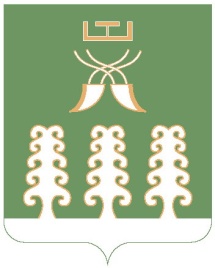 РЕСПУБЛИКА БАШКОРТОСТАНАДМИНИСТРАЦИЯ  СЕЛЬСКОГО ПОСЕЛЕНИЯ АКБАРИСОВСКИЙ СЕЛЬСОВЕТМУНИЦИПАЛЬНОГО РАЙОНА ШАРАНСКИЙ РАЙОНс. Акбарисово, ул. Школьная, 2тел.(34769) 2-33-87